Схема № 35 границ территории, прилегающей к Овсищенскому фельдшерско – акушерский пункту по адресу: Ленинградская обл., Сланцевский район,  д. Овсище, д. 71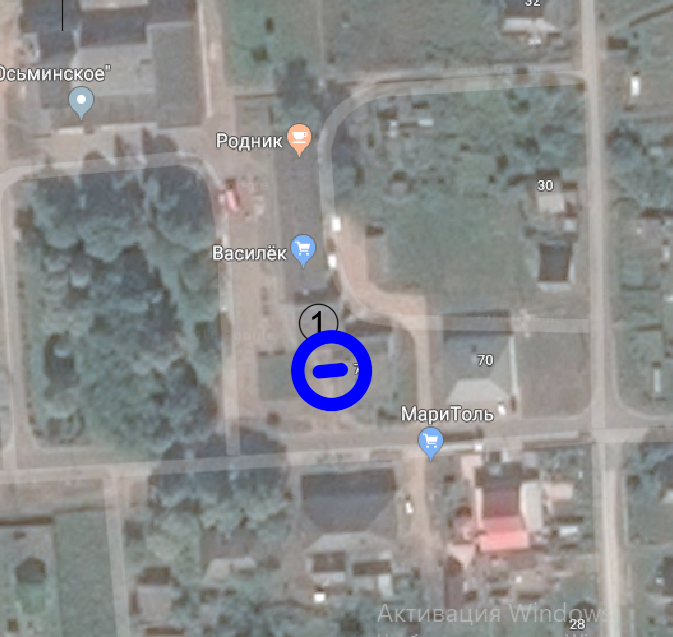 Радиус, определяющий границу территории, прилегающей к объекту, на которой не допускается розничная торговля алкогольной продукции, составляет 10 м.Условные обозначения:Вход для посетителей в объект и/или обособленную территориюГраница территории, прилегающей к объекту, на которой не допускается розничная торговля алкогольной продукции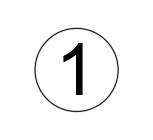 Овсищенский фельдшерско – акушерский пункт